April 28, 2015Re:	C-2015-2472728(SEE ATTACHED LIST)Jacqueline Stevens v. Philadelphia Gas WorksBilling DisputesMotion Judge Assignment Notice	This is to inform you that Administrative Law Judge Elizabeth H. Barnes has been assigned as the Presiding Officer in the above captioned proceeding.  Judge Barnes will be responsible to resolve any issues which may arise during this preliminary phase of the proceeding.	An Initial Hearing, if necessary, will be scheduled at a later date, and the parties will be promptly notified by mail of the date, time and location for the hearing.	Procedural questions or comments should be directed to the judge at:717.787.1399pc:	ALJ Elizabeth H. Barnes	Jose Garcia	File RoomC-2015-2472728 - JACQUELINE STEVENS v. PHILADELPHIA GAS WORKS

JACQUELINE STEVENS
122 ANNABEL RD
NORTH WALES PA  19454
267.872.1210
LAURETO FARINAS ESQUIRE
PHILADELPHIA GAS WORKS
4TH FLOOR
800 W MONTGOMERY AVENUE
PHILADELPHIA PA  19122
215.684.6982
Accepts E-serviceRepresenting Philadelphia Gas Works
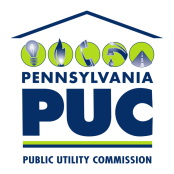  PUBLIC UTILITY COMMISSIONAdministrative Law JudgeP.O. IN REPLY PLEASE REFER TO OUR FILE